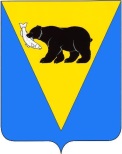 РАСПОРЯЖЕНИЕАДМИНИСТРАЦИИ УСТЬ-БОЛЬШЕРЕЦКОГО МУНИЦИПАЛЬНОГО РАЙОНА от  15.01.2019  № 08Об утверждении Плана закупок товаров, работ, услуг для обеспечениянужд субъектов Российской Федерациии муниципальных нужд на 2019финансовый год и на плановый период 2020 и 2021 годовВ соответствии с Федеральным законом № 44-ФЗ от 05.04.2013  «О контрактной системе в сфере закупок товаров, работ, услуг для обеспечения государственных и муниципальных нужд», Постановлением Правительства РФ от 21 ноября 2013 г. N 1043 «О требованиях к формированию, утверждению и ведению планов закупок товаров, работ, услуг для обеспечения нужд субъекта Российской Федерации и муниципальных нужд, а также требованиях к форме планов закупок товаров, работ, услуг», Постановлением Администрации Усть-Большерецкого муниципального района от 02.06.2016 № 222 «Об утверждении «Порядка формирования, утверждения и ведения планов закупок товаров, работ, услуг для обеспечения муниципальных нужд Усть-Большерецкого муниципального района», 1.	Утвердить План закупок товаров, работ, услуг для обеспечения нужд субъекта Российской Федерации и муниципальных нужд на 2019 финансовый год и на плановый период 2020 и 2021 годов согласно приложению № 1 к настоящему распоряжению.2.	Утвердить Обоснования закупок товаров, работ, услуг для обеспечения государственных и муниципальных нужд при формировании и утверждении плана закупок на 2019 финансовый год и на плановый период 2020 и 2021 годов согласно приложению № 2 к настоящему распоряжению.3.	Управлению экономической политики разместить План закупок товаров, работ, услуг для обеспечения нужд субъекта Российской Федерации и муниципальных нужд на 2019 финансовый год и на плановый период 2020 и 2021 годов на официальном сайте единой информационной системы в информационно-телекоммуникационной сети «Интернет» www.zakupki.gov.ru.4.	Аппарат Администрации Усть-Большерецкого муниципального района обнародовать и разместить настоящее распоряжение на официальном сайте Администрации Усть-Большерецкого муниципального района в информационно-телекоммуникационной сети «Интернет».5. Настоящее распоряжение вступает в силу со дня его подписания.6. Контроль за исполнением настоящего распоряжения оставляю за собой.Глава  Усть-Большерецкогомуниципального района 		                                                                             К.Ю. ДеникеевПриложение № 1  к распоряжению АдминистрацииУсть-Большерецкого муниципального районаот  15.01.2019  № 08Приложение № 2  к распоряжению АдминистрацииУсть-Большерецкого муниципального районаот  15.01.2019  № 08Обоснования закупок товаров, работ и услуг для обеспечения государственных 
и муниципальных нужд при формировании и утверждении плана закупокна 2019 финансовый год и на плановый период  2020 и 2021годовПлан закупок товаров, работ, услуг 
для обеспечения нужд субъектов Российской Федерации
и муниципальных нужд на 2019 финансовый год и на плановый период 2020 и 2021 годовНаименование государственного (муниципального) заказчика, бюджетного, автономного учреждения или государственного (муниципального) унитарного предприятияКодыНаименование государственного (муниципального) заказчика, бюджетного, автономного учреждения или государственного (муниципального) унитарного предприятияНаименование государственного (муниципального) заказчика, бюджетного, автономного учреждения или государственного (муниципального) унитарного предприятияИНН4108001529АДМИНИСТРАЦИЯ УСТЬ-БОЛЬШЕРЕЦКОГО МУНИЦИПАЛЬНОГО РАЙОНАКПП410801001Организационно-правовая форма и форма собственностипо ОКОПФ75404Муниципальное казенное учреждение по ОКОПФ75404Наименование публично-правового образованияпо ОКТМО30616410Усть-Большерецкий муниципальный район по ОКТМО30616410Место нахождения (адрес), телефон, адрес электронной почтыпо ОКТМО30616410Российская Федерация, 684100, Камчатский край, Усть-Большерецк с, ул ОКТЯБРЬСКАЯ, 14 ,7-41532-21104, adm.ub.rmo@mail.ruНаименование бюджетного, автономного учреждения или государственного (муниципального) унитарного предприятия, осуществляющего закупки в рамках переданных полномочий государственного (муниципального) заказчикапо ОКПОпо ОКПОМесто нахождения (адрес), телефон, адрес электронной почтыпо ОКТМО по ОКТМО Вид документа (базовый (0), измененный (порядковый код изменения)) 
базовый(0) изменения0№ п/пИдентификационный код закупкиЦель осуществления закупкиЦель осуществления закупкиНаименование объекта закупкиПланируемый год размещения извещения, направления приглашения, заключения контракта с единственным поставщиком (подрядчиком, исполнителем)Объем финансового обеспечения (тыс.рублей), всегоОбъем финансового обеспечения (тыс.рублей), всегоОбъем финансового обеспечения (тыс.рублей), всегоОбъем финансового обеспечения (тыс.рублей), всегоОбъем финансового обеспечения (тыс.рублей), всегоСроки (периодичность) осуществления планируемых закупокДополнительная информация в соответствии с пунктом 7 части 2 статьи 17 Федерального закона "О контрактной системе в сфере закупок товаров, работ услуг для обеспечения государственных и муниципальных нужд"Информация о проведении общественного обсуждения закупки (да или нет)Обоснование внесения изменений№ п/пИдентификационный код закупкиНаименование мероприятия государственной программы субъекта РФ (в том числе региональной целевой программы, иного документа стратегического и программно-целевого планирования субъекта Российской Федерации), муниципальной программы либо наименование функции (полномочия) государственного органа субъекта Российской Федерации, органа управления территориальным государственным внебюджетным фондом, муниципального органа, либо наименование международного договора Российской ФедерацииОжидаемый результат реализации мероприятия государственной программы Российской ФедерацииНаименование объекта закупкиПланируемый год размещения извещения, направления приглашения, заключения контракта с единственным поставщиком (подрядчиком, исполнителем)всегов том числе планируемые платежив том числе планируемые платежив том числе планируемые платежив том числе планируемые платежиСроки (периодичность) осуществления планируемых закупокДополнительная информация в соответствии с пунктом 7 части 2 статьи 17 Федерального закона "О контрактной системе в сфере закупок товаров, работ услуг для обеспечения государственных и муниципальных нужд"Информация о проведении общественного обсуждения закупки (да или нет)Обоснование внесения изменений№ п/пИдентификационный код закупкиНаименование мероприятия государственной программы субъекта РФ (в том числе региональной целевой программы, иного документа стратегического и программно-целевого планирования субъекта Российской Федерации), муниципальной программы либо наименование функции (полномочия) государственного органа субъекта Российской Федерации, органа управления территориальным государственным внебюджетным фондом, муниципального органа, либо наименование международного договора Российской ФедерацииОжидаемый результат реализации мероприятия государственной программы Российской ФедерацииНаименование объекта закупкиПланируемый год размещения извещения, направления приглашения, заключения контракта с единственным поставщиком (подрядчиком, исполнителем)всегона текущий финансовый годна плановый периодна плановый периодпоследующие годыСроки (периодичность) осуществления планируемых закупокДополнительная информация в соответствии с пунктом 7 части 2 статьи 17 Федерального закона "О контрактной системе в сфере закупок товаров, работ услуг для обеспечения государственных и муниципальных нужд"Информация о проведении общественного обсуждения закупки (да или нет)Обоснование внесения изменений№ п/пИдентификационный код закупкиНаименование мероприятия государственной программы субъекта РФ (в том числе региональной целевой программы, иного документа стратегического и программно-целевого планирования субъекта Российской Федерации), муниципальной программы либо наименование функции (полномочия) государственного органа субъекта Российской Федерации, органа управления территориальным государственным внебюджетным фондом, муниципального органа, либо наименование международного договора Российской ФедерацииОжидаемый результат реализации мероприятия государственной программы Российской ФедерацииНаименование объекта закупкиПланируемый год размещения извещения, направления приглашения, заключения контракта с единственным поставщиком (подрядчиком, исполнителем)всегона текущий финансовый годна первый годна второй годпоследующие годыСроки (периодичность) осуществления планируемых закупокДополнительная информация в соответствии с пунктом 7 части 2 статьи 17 Федерального закона "О контрактной системе в сфере закупок товаров, работ услуг для обеспечения государственных и муниципальных нужд"Информация о проведении общественного обсуждения закупки (да или нет)Обоснование внесения изменений1234567891011121314151193410800152941080100100010002630244Муниципальная программа "Безопасный район" подпрограмма "Противодействие идеологии терроризма и экстремизма"Основное мероприятие "Установка системы оповещения в с.Апача"Установка системы оповещения населения в с. Апача Усть-Большерецкого муниципального района20191 311511,001 311511,000,000,000,00Срок осуществления закупки с 01.02.2019-по 31.07.2019-один раз в годНет нет2193410800152941080100100020000000244Непрограммная деятельность: решение вопросов местного значения по предоставлению и ликвидации последствий чрезвычайных ситуаций на территории муниципального районаПоставка аппаратуры для материального резерва	2019157006,70157006,700,000,000,00Срок осуществления закупки с 01.02.2019по 30.04.2019один раз в годНет нет3193410800152941080100100030007111244		Муниципальная программа: "Энергоэффективность, развитие энергетики и коммунального хозяйства, обеспечение жителей населенных пунктов Усть-Большерецкого муниципального района коммунальными услугами и услугами по благоустройству территорий". Подпрограмма: "Энергосбережение и повышение энергетической эффективности в населенных пунктах Усть-Большерецкого муниципального района"		Разработка проектно-сметной документацииРазработка проектно-сметной документации по объекту: «Продление срока службы центральной котельной, расположенной в п. Октябрьский»	20191 327120,001 327120,000,000,000,00Срок осуществления закупки с 16.01.2019 по 28.06.2019
один раз в год4193410800152941080100100040007120244		Непрограммная деятельность: решение вопросов местного значения по предоставлению и ликвидации последствий чрезвычайных ситуаций на территории муниципального района		Аттестация объекта информатизации по безопасности информации, составляющей сведения государственной тайны	2019120000,00120000,000,000,000,00Срок осуществления закупки с 01.07.2019 по 29.11.2019
один раз в год5203410800152941080100100050007120244		Непрограммная деятельность: решение вопросов местного значения по предоставлению и ликвидации последствий чрезвычайных ситуаций на территории муниципального района		Аттестация объекта информатизации по безопасности информации, составляющей сведения государственной тайны	2020120000,00120000,000,000,000,00Срок осуществления закупки с 01.07.2020 по 30.11.2020
один раз в год6213410800152941080100100060007120244		Непрограммная деятельность: решение вопросов местного значения по предоставлению и ликвидации последствий чрезвычайных ситуаций на территории муниципального района	Аттестация объекта информатизации по безопасности информации, составляющей сведения государственной тайны	2021180000,00180000,000,000,000,00Срок осуществления закупки с 01.07.2021 по 30.11.2021
один раз в год7193410800152941080100100070000000000		203410800152941080100100080000000000213410800152941080100100090000000000			193410800152941080100100070000000000		203410800152941080100100080000000000213410800152941080100100090000000000			193410800152941080100100070000000000		203410800152941080100100080000000000213410800152941080100100090000000000			Товары, работы или услуги на сумму, не превышающие 100 тыс. руб. (п.4 ч.1 ст.93 44-ФЗ)20191 994688,301 994688,300,000,000,00Срок осуществления закупки с 15.01.2019 по 31.12.2019еженедельно7193410800152941080100100070000000000		203410800152941080100100080000000000213410800152941080100100090000000000			193410800152941080100100070000000000		203410800152941080100100080000000000213410800152941080100100090000000000			193410800152941080100100070000000000		203410800152941080100100080000000000213410800152941080100100090000000000			Товары, работы или услуги на сумму, не превышающие 100 тыс. руб. (п.4 ч.1 ст.93 44-ФЗ)20201 799738,000,001 799738,000,000,00Срок осуществления закупки с 15.01.2019 по 31.12.2019еженедельно7193410800152941080100100070000000000		203410800152941080100100080000000000213410800152941080100100090000000000			193410800152941080100100070000000000		203410800152941080100100080000000000213410800152941080100100090000000000			193410800152941080100100070000000000		203410800152941080100100080000000000213410800152941080100100090000000000			Товары, работы или услуги на сумму, не превышающие 100 тыс. руб. (п.4 ч.1 ст.93 44-ФЗ)20211 806738,000,000,001 806738,00	0,00Срок осуществления закупки с 15.01.2019 по 31.12.2019еженедельноИтого для осуществления закупок Итого для осуществления закупок Итого для осуществления закупок Итого для осуществления закупок Итого для осуществления закупок Итого для осуществления закупок 8 816 802,004 910 326,001 919 738,001 986 738,00		0,00В том числе по коду бюджетной классификации  902 0309 1410509990 244В том числе по коду бюджетной классификации  902 0309 1410509990 244В том числе по коду бюджетной классификации  902 0309 1410509990 244В том числе по коду бюджетной классификации  902 0309 1410509990 244В том числе по коду бюджетной классификации  902 0309 1410509990 244В том числе по коду бюджетной классификации  902 0309 1410509990 2441 311511,001 311511,000,000,000,00В том числе по коду бюджетной классификации 902 0502 0710209990 244В том числе по коду бюджетной классификации 902 0502 0710209990 244В том числе по коду бюджетной классификации 902 0502 0710209990 244В том числе по коду бюджетной классификации 902 0502 0710209990 244В том числе по коду бюджетной классификации 902 0502 0710209990 244В том числе по коду бюджетной классификации 902 0502 0710209990 2441 327 120,001 327 120,000,000,000,00В том числе по коду бюджетной классификации  902 0309 9900010100 244В том числе по коду бюджетной классификации  902 0309 9900010100 244В том числе по коду бюджетной классификации  902 0309 9900010100 244В том числе по коду бюджетной классификации  902 0309 9900010100 244В том числе по коду бюджетной классификации  902 0309 9900010100 244В том числе по коду бюджетной классификации  902 0309 9900010100 244721140,00421 140,00120 000,00180 000,000,00В том числе по коду бюджетной классификации 902 1006 0340740120 244В том числе по коду бюджетной классификации 902 1006 0340740120 244В том числе по коду бюджетной классификации 902 1006 0340740120 244В том числе по коду бюджетной классификации 902 1006 0340740120 244В том числе по коду бюджетной классификации 902 1006 0340740120 244В том числе по коду бюджетной классификации 902 1006 0340740120 244133650,0044 550,0044 550,0044 550,000,00В том числе по коду бюджетной классификации 902 1006 0130240120 244В том числе по коду бюджетной классификации 902 1006 0130240120 244В том числе по коду бюджетной классификации 902 1006 0130240120 244В том числе по коду бюджетной классификации 902 1006 0130240120 244В том числе по коду бюджетной классификации 902 1006 0130240120 244В том числе по коду бюджетной классификации 902 1006 0130240120 2444 176,004176,000,000,000,00В том числе по коду бюджетной классификации 902 1002 0120140110 244В том числе по коду бюджетной классификации 902 1002 0120140110 244В том числе по коду бюджетной классификации 902 1002 0120140110 244В том числе по коду бюджетной классификации 902 1002 0120140110 244В том числе по коду бюджетной классификации 902 1002 0120140110 244В том числе по коду бюджетной классификации 902 1002 0120140110 24499 933,0099 933,000,000,000,00В том числе по коду бюджетной классификации 902 1002 0120140110 242В том числе по коду бюджетной классификации 902 1002 0120140110 242В том числе по коду бюджетной классификации 902 1002 0120140110 242В том числе по коду бюджетной классификации 902 1002 0120140110 242В том числе по коду бюджетной классификации 902 1002 0120140110 242В том числе по коду бюджетной классификации 902 1002 0120140110 242105 553,00105 553,000,000,000,00В том числе по коду бюджетной классификации 902 0309 1420309990 244В том числе по коду бюджетной классификации 902 0309 1420309990 244В том числе по коду бюджетной классификации 902 0309 1420309990 244В том числе по коду бюджетной классификации 902 0309 1420309990 244В том числе по коду бюджетной классификации 902 0309 1420309990 244В том числе по коду бюджетной классификации 902 0309 1420309990 244200 000,00200 000,000,000,000,00В том числе по коду бюджетной классификации 902 0309 1420209990 244В том числе по коду бюджетной классификации 902 0309 1420209990 244В том числе по коду бюджетной классификации 902 0309 1420209990 244В том числе по коду бюджетной классификации 902 0309 1420209990 244В том числе по коду бюджетной классификации 902 0309 1420209990 244В том числе по коду бюджетной классификации 902 0309 1420209990 244235 000,00150 000,0040 000,0045 000,000,00В том числе по коду бюджетной классификации 902 0309 1410409990 244В том числе по коду бюджетной классификации 902 0309 1410409990 244В том числе по коду бюджетной классификации 902 0309 1410409990 244В том числе по коду бюджетной классификации 902 0309 1410409990 244В том числе по коду бюджетной классификации 902 0309 1410409990 244В том числе по коду бюджетной классификации 902 0309 1410409990 24429 000,007000,0010000,0012000,000,00В том числе по коду бюджетной классификации 902 0309 1410109990 244В том числе по коду бюджетной классификации 902 0309 1410109990 244В том числе по коду бюджетной классификации 902 0309 1410109990 244В том числе по коду бюджетной классификации 902 0309 1410109990 244В том числе по коду бюджетной классификации 902 0309 1410109990 244В том числе по коду бюджетной классификации 902 0309 1410109990 244200 000,000,00100 000,00100 000,000,00В том числе по коду бюджетной классификации 902 0113 9900040100 244В том числе по коду бюджетной классификации 902 0113 9900040100 244В том числе по коду бюджетной классификации 902 0113 9900040100 244В том числе по коду бюджетной классификации 902 0113 9900040100 244В том числе по коду бюджетной классификации 902 0113 9900040100 244В том числе по коду бюджетной классификации 902 0113 9900040100 24459 664,0019888,0019888,0019888,000,00В том числе по коду бюджетной классификации 902 0113 9900040080 244В том числе по коду бюджетной классификации 902 0113 9900040080 244В том числе по коду бюджетной классификации 902 0113 9900040080 244В том числе по коду бюджетной классификации 902 0113 9900040080 244В том числе по коду бюджетной классификации 902 0113 9900040080 244В том числе по коду бюджетной классификации 902 0113 9900040080 24412 900,004300,004300,004300,000,00В том числе по коду бюджетной классификации  902 0113 9900010160 244В том числе по коду бюджетной классификации  902 0113 9900010160 244В том числе по коду бюджетной классификации  902 0113 9900010160 244В том числе по коду бюджетной классификации  902 0113 9900010160 244В том числе по коду бюджетной классификации  902 0113 9900010160 244В том числе по коду бюджетной классификации  902 0113 9900010160 244243 000,0081 000,0081 000,0081 000,000,00В том числе по коду бюджетной классификации 902 0104 9900010010 244В том числе по коду бюджетной классификации 902 0104 9900010010 244В том числе по коду бюджетной классификации 902 0104 9900010010 244В том числе по коду бюджетной классификации 902 0104 9900010010 244В том числе по коду бюджетной классификации 902 0104 9900010010 244В том числе по коду бюджетной классификации 902 0104 9900010010 2444 062 155,001 111 155,001 476000,001 475 000,000,00В том числе по коду бюджетной классификации 902 0104 9900010010 242В том числе по коду бюджетной классификации 902 0104 9900010010 242В том числе по коду бюджетной классификации 902 0104 9900010010 242В том числе по коду бюджетной классификации 902 0104 9900010010 242В том числе по коду бюджетной классификации 902 0104 9900010010 242В том числе по коду бюджетной классификации 902 0104 9900010010 24272 000,0023 000,0024 000,0025 000,000,00Ответственный исполнительНачальник отдела закупокСтаценко Светлана АндреевнаОтветственный исполнитель(должность)(подпись)(расшифровка подписи)«15» января 2019 г.«15» января 2019 г.«15» января 2019 г.«15» января 2019 г.«15» января 2019 г.«15» января 2019 г.«15» января 2019 г.Вид документа (базовый (0), измененный (порядковый код изменения) 
базовый(0) Вид документа (базовый (0), измененный (порядковый код изменения) 
базовый(0) Вид документа (базовый (0), измененный (порядковый код изменения) 
базовый(0) Вид документа (базовый (0), измененный (порядковый код изменения) 
базовый(0) Вид документа (базовый (0), измененный (порядковый код изменения) 
базовый(0) измененияизменения00№ п/пИдентификационный код закупкиНаименование объекта и (или) объектов закупкиНаименование государственной программы или программы субъекта Российской Федерации, муниципальной программы (в том числе целевой программы, ведомственной целевой программы, иного документа стратегического и программно-целевого планирования) в случае, если закупка планируется в рамках указанной программыНаименование мероприятия государственной программы или программы субъекта Российской Федерации, муниципальной программы (в том числе целевой программы, ведомственной целевой программы, иного документа стратегического и программно-целевого планирования), наименование функции, полномочия государственного органа, органа управления государственным внебюджетным фондом, муниципального органа и (или) наименование международного договора Российской ФедерацииОбоснование соответствия объекта и (или) объектов закупки мероприятию государственной (муниципальной) программы, функциям, полномочиям и (или) международному договору Российской ФедерацииПолное наименование, дата принятия и номер утвержденных в соответствии со статьей 19 Федерального закона "О контрактной системе в сфере закупок товаров, работ, услуг для обеспечения государственных и муниципальных нужд" нормативных правовых (правовых) актов, устанавливающих требования к отдельным видам товаров, работ и услуг (в том числе предельные цены товаров, работ и услуг) и (или) к определению нормативных затрат на обеспечение функций, полномочий государственных органов, органов управления государственными внебюджетными фондами, муниципальных органов, в том числе подведомственных указанным органам казенных учреждений, или указание на отсутствие такого акта для соответствующего объекта и (или) соответствующих объектов закупкиПолное наименование, дата принятия и номер утвержденных в соответствии со статьей 19 Федерального закона "О контрактной системе в сфере закупок товаров, работ, услуг для обеспечения государственных и муниципальных нужд" нормативных правовых (правовых) актов, устанавливающих требования к отдельным видам товаров, работ и услуг (в том числе предельные цены товаров, работ и услуг) и (или) к определению нормативных затрат на обеспечение функций, полномочий государственных органов, органов управления государственными внебюджетными фондами, муниципальных органов, в том числе подведомственных указанным органам казенных учреждений, или указание на отсутствие такого акта для соответствующего объекта и (или) соответствующих объектов закупкиПолное наименование, дата принятия и номер утвержденных в соответствии со статьей 19 Федерального закона "О контрактной системе в сфере закупок товаров, работ, услуг для обеспечения государственных и муниципальных нужд" нормативных правовых (правовых) актов, устанавливающих требования к отдельным видам товаров, работ и услуг (в том числе предельные цены товаров, работ и услуг) и (или) к определению нормативных затрат на обеспечение функций, полномочий государственных органов, органов управления государственными внебюджетными фондами, муниципальных органов, в том числе подведомственных указанным органам казенных учреждений, или указание на отсутствие такого акта для соответствующего объекта и (или) соответствующих объектов закупкиПолное наименование, дата принятия и номер утвержденных в соответствии со статьей 19 Федерального закона "О контрактной системе в сфере закупок товаров, работ, услуг для обеспечения государственных и муниципальных нужд" нормативных правовых (правовых) актов, устанавливающих требования к отдельным видам товаров, работ и услуг (в том числе предельные цены товаров, работ и услуг) и (или) к определению нормативных затрат на обеспечение функций, полномочий государственных органов, органов управления государственными внебюджетными фондами, муниципальных органов, в том числе подведомственных указанным органам казенных учреждений, или указание на отсутствие такого акта для соответствующего объекта и (или) соответствующих объектов закупки12345677771193410800152941080100100010002630244Установка системы оповещения населения в с. Апача Усть-Большерецкого муниципального района-Муниципальная программа "Безопасный район" подпрограмма "Противодействие идеологии терроризма и экстремизма"				Реализация мероприятий соответствующей подпрограммы в рамках соответствующей муниципальной программы Усть-Большерецкого муниципального района		2193410800152941080100100020000000244Поставка аппаратуры для материального резерва			-Непрограммная деятельность: решение вопросов местного значения по предоставлению и ликвидации последствий чрезвычайных ситуаций на территории муниципального района				Обеспечение осуществления основных функций				3193410800152941080100100030007111244Разработка проектно-сметной документации по объекту: «Продление срока службы центральной котельной, расположенной в п. Октябрьский»			-Муниципальная программа: "Энергоэффективность, развитие энергетики и коммунального хозяйства, обеспечение жителей населенных пунктов Усть-Большерецкого муниципального района коммунальными услугами и услугами по благоустройству территорий". Подпрограмма: "Энергосбережение и повышение энергетической эффективности в населенных пунктах Усть-Большерецкого муниципального района"	Модернизация систем энерго-,теплоснабжения на территории Усть-Большерецкого муниципального района.	4193410800152941080100100040007120244		Аттестация объекта информатизации по безопасности информации, составляющей сведения государственной тайны-Непрограммная деятельность: решение вопросов местного значения по предоставлению и ликвидации последствий чрезвычайных ситуаций на территории муниципального района		Обеспечение осуществления основных функций				5203410800152941080100100050007120244		Аттестация объекта информатизации по безопасности информации, составляющей сведения государственной тайны			-Непрограммная деятельность: решение вопросов местного значения по предоставлению и ликвидации последствий чрезвычайных ситуаций на территории муниципального района		Обеспечение осуществления основных функций				6213410800152941080100100060007120244		Аттестация объекта информатизации по безопасности информации, составляющей сведения государственной тайны	-Непрограммная деятельность: решение вопросов местного значения по предоставлению и ликвидации последствий чрезвычайных ситуаций на территории муниципального района		Обеспечение осуществления основных функций				7193410800152941080100100070000000000		203410800152941080100100080000000000		213410800152941080100100090000000000Товары, работы или услуги на сумму, не превышающую 100 тыс. руб. (п.4 ч.1 ст.93 Федерального закона №44-ФЗ)-Непрограммная деятельность: осуществление основных функцийОбеспечение осуществления основных функцийДеникеев Константин Юрьевич, Глава Усть-Большерецкого муниципального районаДеникеев Константин Юрьевич, Глава Усть-Большерецкого муниципального районаДеникеев Константин Юрьевич, Глава Усть-Большерецкого муниципального районаДеникеев Константин Юрьевич, Глава Усть-Большерецкого муниципального районаДеникеев Константин Юрьевич, Глава Усть-Большерецкого муниципального районаДеникеев Константин Юрьевич, Глава Усть-Большерецкого муниципального районаДеникеев Константин Юрьевич, Глава Усть-Большерецкого муниципального района «15»       01    2019г.(Ф.И.О., должность руководителя (уполномоченого должностного лица) заказчика) (Ф.И.О., должность руководителя (уполномоченого должностного лица) заказчика) (Ф.И.О., должность руководителя (уполномоченого должностного лица) заказчика) (Ф.И.О., должность руководителя (уполномоченого должностного лица) заказчика) (Ф.И.О., должность руководителя (уполномоченого должностного лица) заказчика) (Ф.И.О., должность руководителя (уполномоченого должностного лица) заказчика) (Ф.И.О., должность руководителя (уполномоченого должностного лица) заказчика) (подпись) Стаценко Светлана АндреевнаСтаценко Светлана АндреевнаСтаценко Светлана АндреевнаСтаценко Светлана АндреевнаСтаценко Светлана АндреевнаСтаценко Светлана АндреевнаСтаценко Светлана Андреевна(Ф.И.О., ответственного исполнителя)(Ф.И.О., ответственного исполнителя)(Ф.И.О., ответственного исполнителя)(Ф.И.О., ответственного исполнителя)(Ф.И.О., ответственного исполнителя)(Ф.И.О., ответственного исполнителя)(Ф.И.О., ответственного исполнителя)(подпись) М.П.